
PROFESSIONAL STAFF POSITION DESCRIPTION – RESEARCH ACTIVITIES FORM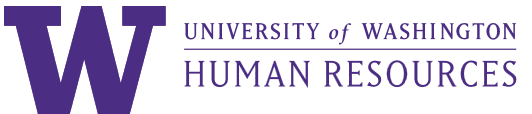 Complete this form for positions being considered for professional staff status based on involvement in research activities (e.g. Research Coordinator, Research Consultant, Research Manager).  Do not use this form for Research Scientist/Engineer Series titles. Indicate the type of responsibility and percentage of time devoted to the tasks listed below.  50% or more of the position’s total percentage of time must be devoted to duties that are consistent with the criterion for professional staff exemption based on research.  Percentages reflect total duties, not % FTE.POSITION IDENTIFIERSPOSITION IDENTIFIERSPOSITION IDENTIFIERSPOSITION IDENTIFIERSPOSITION IDENTIFIERSEmployee Name (enter “vacant” if a recruitment):      Position #: Manager’s Name:Department:Creation/Revision Date:0.00%Right click and select “Update Field” to see total. Total percentage of time not to exceed 100%identifying and defining research problemsidentifying and defining research problems          % of timeis solely responsible          % of timeprovides significant contributions      % of timeprovides basic input to be developed by more senior position      % of timeother, describe:        has little or no responsibility for this task  has little or no responsibility for this taskDesigning approaches or hypotheses to be tested and methodology to be usedDesigning approaches or hypotheses to be tested and methodology to be used      % of timeis solely responsible      % of timeprovides significant contributions      % of timeprovides basic input to be developed by more senior position      % of timeother, describe:        has little or no responsibility for this task  has little or no responsibility for this taskDesigning specific phases of research projectsDesigning specific phases of research projects      % of timeis solely responsible      % of timeprovides significant contributions      % of timeprovides basic input to be developed by more senior position      % of timeother, describe:        has little or no responsibility for this task  has little or no responsibility for this taskanalyzing resultsanalyzing results      % of timeis solely responsible      % of timeprovides significant contributions      % of timeprovides basic input to be developed by more senior position      % of timeother, describe:        has little or no responsibility for this task  has little or no responsibility for this taskDeveloping conclusionsDeveloping conclusions      % of timeis solely responsible      % of timeprovides significant contributions      % of timeprovides basic input to be developed by more senior position      % of timeother, describe:        has little or no responsibility for this task  has little or no responsibility for this taskPresenting research results in publishable formPresenting research results in publishable form      % of timeis solely responsible      % of timeprovides significant contributions      % of timeprovides basic input to be developed by more senior position      % of timeother, describe:       has little or no responsibility for this task has little or no responsibility for this taskObtaining research grants (Does not include grant related fiscal/budget work)Obtaining research grants (Does not include grant related fiscal/budget work)      % of timeis solely responsible      % of timeprovides significant contributions      % of timeprovides basic input to be developed by more senior position      % of timeother, describe:        has little or no responsibility for this task  has little or no responsibility for this task